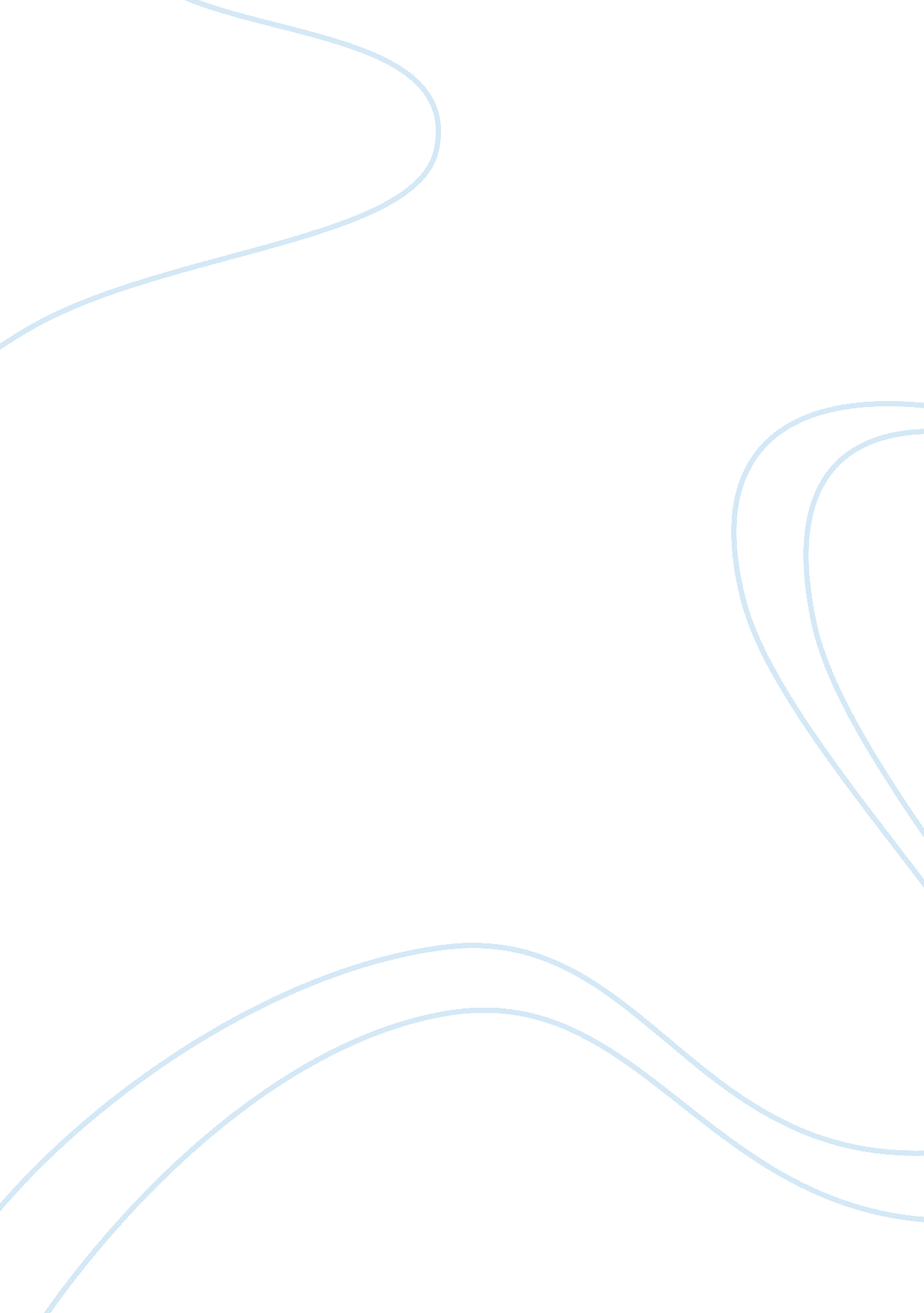 Tourism in the philippines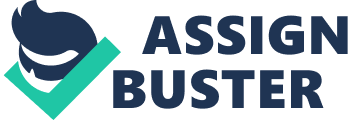 Today, tourism clearly offers excellent opportunities for economic growth as shown by the influx of foreign exchange earnings from tourism expenditures. But tourism’s impact is not totally positive. The socio-cultural and environmental impact of tourism must be weighed against its positive economic contribution. Until recently, there had been no measurement of the economic reality of the tourism industry. Its economic importance through the supply side, the capital formation it generates, its value added and its contribution to employment, balance of payments and gross national income. The social impact of tourism notwithstanding, up-to-date, reliable and relevant tourism statistics must be generated. These can help guide the formulation of public policies, promote the importance of the tourism sector, and stimulate recognition of the contribution of private sector tourism operators in the socio-economic development of the nation. The Philippines consists of 7107 islands. Most of the islands are very small. Many of these small islands as well as the bigger islands, have a lot to offer to tourists. There are many possibilities for typical “ sun, sea and beach holidays” and for specific adventure holidays. You can even meet the whale sharks and swim close to them. For tourists who want to discover geographically interesting landscapes or who want to meet mountain tribes, the Philippines has it all! Tropical countries like the Philippines are in many ways attractive for tourists. On the other hand tourists are attractive for a country as the Philippines! For the national government tourists are welcome, because they bring money to the country. Some of that money will go as tax to the national government. Many Philippine businesses, small or big, offer their services to the tourists. A big part of the money that tourists will spend during their stay, will go to these businesses. Last but not least, tourists in the country will bring a lot of possibilities for jobs. Because the total employment in the industrial sector of the Philippine’s economy is still moderate, the tourist sector is extra important for creating possibilities to have employment for many families. Tourists, Mabuhay! 